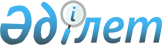 О возмещении затрат на обучение на дому детей с ограниченными возможностями из числа инвалидов по индивидуальному учебному плану в Качирском районе
					
			Утративший силу
			
			
		
					Решение маслихата Качирского района Павлодарской области от 13 июня 2016 года № 1/4. Зарегистрировано Департаментом юстиции Павлодарской области 30 июня 2016 года № 5151. Утратило силу решением маслихата района Тереңкөл Павлодарской области от 22 апреля 2019 года № 7/43 (вводится в действие по истечении десяти календарных дней после дня его первого официального опубликования)
      Сноска. Утратило силу решением маслихата района Тереңкөл Павлодарской области от 22.04.2019 № 7/43 (вводится в действие по истечении десяти календарных дней после дня его первого официального опубликования).
      В соответствии с подпунктом 15) пункта 1 статьи 6 Закона Республики Казахстан от 23 января 2001 года "О местном государственном управлении и самоуправлении в Республике Казахстан" подпунктом 4) статьи 16 Закона Республики Казахстан от 11 июля 2002 года "О социальной и медико-педагогической коррекционной поддержке детей с ограниченными возможностями" Качирский районный маслихат РЕШИЛ:
      1. Определить возмещение затрат на обучение на дому детей с ограниченными возможностями из числа инвалидов по индивидуальному учебному плану в Качирском районе в размере 6 (шесть) месячных расчетных показателей.
      2. Определить порядок выплаты возмещения затрат на обучение на дому детей с ограниченными возможностями из числа инвалидов по индивидуальному учебному плану ежеквартально в течении соответствующего учебного года, на каждого ребенка с ограниченными возможностями с момента признания необходимости обучения ребенка-инвалида на дому на основании заключения психолого-медико-педагогической консультации.
      3. При достижении ребенком-инвалидом возраста 18 лет, смерти ребенка-инвалида, снятия инвалидности, перемены места жительства, выплата материального обеспечения прекращается с месяца, следующего за месяцем, в котором наступили обстоятельства, влекущие прекращение выплаты.
      4. Признать утратившим силу решение Качирского районного маслихата (XXXXI-сессия, V-созыв) от 30 марта 2015 года № 11/41 "О возмещении затрат на обучение на дому детей с ограниченными возможностями из числа инвалидов по индивидуальному учебному плану в Качирском районе" (зарегестрированное в Реестре государственной регистрации нормативных правовых актов за № 4421, опубликованное 16 апреля 2015 года в газете "Тереңкөл тынысы" № 15, 16 апреля 2015 года в газете "Заря" № 15).
      5. Контроль за исполнением настоящего решения возложить на постоянную комиссию районного маслихата по социальной сфере и законности.
      6. Настоящее решение вводится в действие по истечении десяти календарных дней после дня его первого официального опубликования.
					© 2012. РГП на ПХВ «Институт законодательства и правовой информации Республики Казахстан» Министерства юстиции Республики Казахстан
				
      Председатель сессии

С. Баяндинов

      Секретарь Качирского

      районного маслихата

С. Баяндинов
